проектКЛИНИЧЕСКИЙ ПРОТОКОЛ ДИАГНОСТИКИ И ЛЕЧЕНИЯПРЕВЕНТИВНОЕ ЛЕЧЕНИЕ СИФИЛИСА1.ВВОДНАЯ ЧАСТЬ1.1Код(ы) МКБ-10 [1]Дата разработки/пересмотра протокола: 2024 годСокращения, используемые в протоколе:Пользователи протокола: дерматовенерологи.Категория пациентов: взрослые, дети.Шкала уровня доказательности:Определение [2] Превентивное (от позднелат. praeventio — опережаю, предупреждаю; англ. prevention) — предупреждение, предохранение, предотвращение) лечение сифилиса проводится с целью предупреждения сифилиса лицам, находившимся в половом и тесном бытовом контакте с больными ранними формами сифилиса, если с момента контакта прошло не более 90 дней [3] и беременные женщины с отрицательными результатами серологических исследований при установлении диагноза сифилис у полового партнера [4].1.8 Клиническая	классификация:	для	данного	протокола классификация не предусмотрена.МЕТОДЫ, ПОДХОДЫ И ПРОЦЕДУРЫ ДИАГНОСТИКИ [3-7] 2.1 Диагностические критерии:Жалобы: жалоб нет.Физикальное обследование: нет проявлений.Анамнез: половой и тесный бытовой контакт с больными ранними формами сифилиса, если с момента контакта прошло не более 90 дней и беременные женщины с отрицательными результатами серологических исследований при установлении диагноза сифилис у полового партнера.Показания для превентивного лечения Лицам, находившимся в половом или тесном бытовом контакте с больными ранними формами сифилиса, у которых с момента контакта прошло не более 3 месяцев.Лицам, находившимся в половом или тесном бытовом контакте с больными ранними формами сифилиса, у которых с момента контакта прошло более 3 месяцев и нет возможности обследовать. Беременные женщины с отрицательными результатами серологических исследований при установлении диагноза сифилис у полового партнераРеципиентам, которым перелита кровь больного сифилисом, если с момента трансфузии прошло не более 3 месяцев; если этот срок составил от 3 до 6 месяцев, то реципиент подлежит клинико-серологическому контролю дважды с интервалом в 2 месяца; если после переливания крови прошло более 6 месяцев, то проводится однократное клинико-серологическое обследование.
	Лабораторные исследования: Трепонемные тесты – ИФА, РПГАНетрепонемные тесты – РМПОсновные лабораторные исследования:ИФА или РПГА РМП Показания для консультаций специалистов: нет показанийДиагностический алгоритм: [3-5,7] (схема)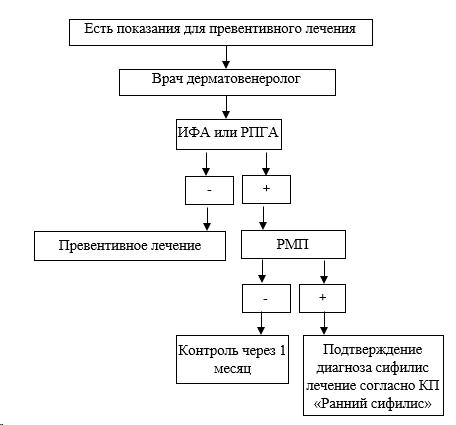 2.3 Дифференциальный	диагноз	не проводятся.ТАКТИКА ЛЕЧЕНИЯ НА АМБУЛАТОРНОМ УРОВНЕ:Немедикаментозное лечение нетМедикаментозное лечение [3-7]Перечень основных лекарственных средств (имеющих 100% вероятность применения)Хирургическое вмешательство: нет. Дальнейшее ведение: [3, 5, 6] клинико-серологический контроль проводится нетрепонемными тестами:- сразу после окончания лечения, в течение полугода каждые 3 месяца.ПОКАЗАНИЯ ДЛЯ ГОСПИТАЛИЗАЦИИ С УКАЗАНИЕМ ТИПА ГОСПИТАЛИЗАЦИИ: нетТАКТИКА ЛЕЧЕНИЯ НА СТАЦИОНАРНОМ УРОВНЕ: нетОРГАНИЗАЦИОННЫЕ АСПЕКТЫ ПРОТОКОЛА:Список разработчиков протокола с указанием квалификационных данных:Абишев Асылхан Туреханович – кандидат медицинских наук, заместитель директора по клинической и противоэпидемической деятельности Казахского научного центра дерматологии и инфекционных заболеваний МЗ РК.Утегенова Алия Казиевна – кандидат медицинских наук, врач дерматовенеролог отдела клинического мониторинга Казахского научного центра дерматологии и инфекционных заболеваний МЗ РК.Кипшакбаев Рафаиль Копбосынович - клинический фармаколог, ассоциированный профессор, кандидат медицинских наук Международной школы медицины Каспийского Университета.Хабижанов Аскар Болатович – кандидат медицинских наук, заведующий кафедрой дерматовенерологии НАО «КазНМУ им. С.Д. Асфендиярова»Таубаева Айнур Абимуллаевна – врач дерматовенеролог, заведующая стационарным отделением РГП на ПХВ «Казахский научный центр дерматологии и инфекционных заболеваний» МЗ РК.Толыбекова Алима Алмасовна – кандидат медицинских наук, заведующая курсом дерматовенерологии НУО «Казахстанско-Российский медицинский университет». Ольховская Екатерина Владимировна – врач-дерматовенеролог высшей категории, магистр MBA, директор, ГКП на ПХВ «Областной кожно-венерологический диспансер» управления здравоохранения акимата ЗКО. Танирбергенов Серик Тарасович – врач акушер-гинеколог, магистр делового администрирования, Национальный программный аналитик в области по сексуальному и репродуктивному здоровью, Страновой офис Фонда ООН в области народонаселения (ЮНФПА) в Казахстане. Оспанова Санимбала Алмешевна – кандидат медицинских наук, врач дерматовенеролог, заведующая отделом послевузовского и дополнительного образования Казахского научного центра дерматологии и инфекционных заболеваний МЗ РК.Аймахашова Перизат Нахаевна – врач дерматовенеролог, 1 категории ГКП на ПХВ «Кожно-венерологический диспансер» управления общественного здравоохранения г.Алматы.Байсекенова Гульнара Витальевна – кандидат медицинских наук, заведующая кожно-венерологическим центром при КГП на ПХВ «Павлодарская областная больница им. Г.Султанова».Указание на отсутствие конфликта интересов: нет.Рецензенты: Ахметова Альмира Каликапасовна – кандидат медицинских наук, доцент, заведующая кафедрой дерматовенерологии и косметологии НАО «Медицинский университет Семей».Указание условий пересмотра протокола: пересмотр протокола через 5 лет и /или при появлении новых методов диагностики/лечения с более высоким уровнем доказательности.Список использованной литературы:МКБ 10 - Международная классификация болезней 10-го пересмотра http://mkb-10.com/index.php?pid=279https://ru.wikipedia.org/wiki/%D0%9F%D1%80%D0%B5%D0%B2%D0%B5%D0%BD%D1%86%D0%B8%D1%8FSexually Transmitted Infections Treatment Guidelines, 2021 https://www.cdc.gov/std/treatment-guidelines/syphilis.htmWHO	guideline	on	syphilis	screening	and	treatment	for	pregnant women, 2017 https://apps.who.int/iris/bitstream/handle/10665/259003/9789241550093- eng.pdf;jsessionid=1421432F6DF53732E9C419B376B283D7?sequence=1Федеральные	клинические	рекомендации	по	ведению	больных сифилисом, 2015 http://www.cnikvi.ru/docs/2335_maket_30.pdfG.-S. Tiplica,K. Radcliffe, C. Evans et al. 2015 European guidelines for the management of partners of persons with sexually transmitted infections, © 2015 European Academy of Dermatology and Venereology, JEADV 2015, 29, 1251–1257 https://iusti.org/wp-content/uploads/2020/06/PartnerNotificationEADV.pdf2020 European guideline on the management of syphilis https://iusti.org/wp-content/uploads/2020/11/2020-Syphilis-guideline.pdfКодНазваниеZ20Контакт с больным и возможность заражения инфекционными болезнямиZ 20.2Контакт с больным и возможность заражения инфекционной болезнью, передаваемой половым путемИФАиммуноферментный анализРМПреакция микропреципитацииРПГАреакция пассивной гемагглютинацииЕДединицы действияA Высококачественный мета-анализ, систематический обзор РКИ или крупное РКИ с очень низкой вероятностью (++) систематической ошибки, результаты которых могут быть распространены на соответствующую популяцию. B Высококачественный (++) систематический обзор когортных или исследований случай-контроль или высококачественное (++) когортное или исследований случай-контроль с очень низким риском систематической ошибки или РКИ с невысоким (+) риском систематической ошибки, результаты которых могут быть распространены на соответствующую популяцию. CКогортное или исследование случай-контроль или контролируемое исследование без рандомизации с невысоким риском систематической ошибки (+), результаты которых могут быть распространены на соответствующую популяцию или РКИ с очень низким или невысоким риском систематической ошибки (++ или +), результаты которых не могут быть непосредственно распространены на соответствующую популяцию. D Описание серии случаев или неконтролируемое исследование или мнение экспертов. Лекарственная группаМНН ЛССпособ примененияУровень доказательностиПенициллинБензатин бензилпенициллин G*Взрослые (в т.ч. беременные):2,4 млн ЕД в/м 1 раз в одно введение или 1,2 млн ЕД в 2 введения в каждуюягодицу 1 раз в неделю1	доза	при первичном сифилисеАилиилиилиилиПенициллинБензатин бензилпеницилли н (Бициллин 1)Взрослые:2,4 млн ЕД в/м однократно для превентивного лечения,Вводится в/м по 1,2 млн. ЕД в каждую большую ягодичную мышцу, разводится 1% р-ром лидокаинаВ*может применяться после регистрации на территории РК,можно разводить 1% лидокаином без эпинефрина для уменьшения дискомфорта, связанного с инъекцией, после проведения инъекции следует наблюдать за пациентом в течение 30 минут.*может применяться после регистрации на территории РК,можно разводить 1% лидокаином без эпинефрина для уменьшения дискомфорта, связанного с инъекцией, после проведения инъекции следует наблюдать за пациентом в течение 30 минут.*может применяться после регистрации на территории РК,можно разводить 1% лидокаином без эпинефрина для уменьшения дискомфорта, связанного с инъекцией, после проведения инъекции следует наблюдать за пациентом в течение 30 минут.*может применяться после регистрации на территории РК,можно разводить 1% лидокаином без эпинефрина для уменьшения дискомфорта, связанного с инъекцией, после проведения инъекции следует наблюдать за пациентом в течение 30 минут.Перечень дополнительных лекарственных средств (имеющих 100% вероятность применения)Перечень дополнительных лекарственных средств (имеющих 100% вероятность применения)Перечень дополнительных лекарственных средств (имеющих 100% вероятность применения)Перечень дополнительных лекарственных средств (имеющих 100% вероятность применения)ПенициллиныПрокаин- бензилпеницилли н G**Взрослые (в т.ч. беременные):1,2 млн ЕД в/м ежедневно, 10 дней ВЦефалоспорины III поколенияЦефтриаксонВзрослые (в т.ч. беременные):1,0 г/сутки в одно введение,в/в или в/м 10 дней Дети: 75 мг/кг/сутки в 1-2 введения в/в или в/м 10 дней ВПенициллиныБензатин бензилпеницилли н (Бициллин 5)Взрослые:1,5 млн. ЕД 2 раза в неделю внутримышечно, на курс 2 инъекции ВТетрациклиныДоксициклин^Взрослые: 100 мг в 2 раза в день в течение 10 дней ВМакролидыАзитромицин°Взрослые (в т.ч. беременные): 2 г однократно при первичном сифилисеАМакролидыЭритромицин°Взрослые	(в	т.ч. беременные): 500 мг 4	раза в сутки, в течение 10 дней  А^Доксициклин противопоказан у беременных°Азитромицин и Эритромицин не проникают через плацентарный барьер, дети, рожденные от матерей, которые получили эти препараты во время беременности, должны получить специфическое лечение** может применяться после регистрации на территории РК^Доксициклин противопоказан у беременных°Азитромицин и Эритромицин не проникают через плацентарный барьер, дети, рожденные от матерей, которые получили эти препараты во время беременности, должны получить специфическое лечение** может применяться после регистрации на территории РК^Доксициклин противопоказан у беременных°Азитромицин и Эритромицин не проникают через плацентарный барьер, дети, рожденные от матерей, которые получили эти препараты во время беременности, должны получить специфическое лечение** может применяться после регистрации на территории РК^Доксициклин противопоказан у беременных°Азитромицин и Эритромицин не проникают через плацентарный барьер, дети, рожденные от матерей, которые получили эти препараты во время беременности, должны получить специфическое лечение** может применяться после регистрации на территории РК